Önemli Not: Bu form bilgi amaçlı oluşturulmuştur. Bölge dışı çalışma ek süre talebi ArgePortal Sisteminden gerçekleştirilebilir.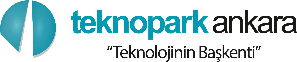 İTHAL EŞYA TALEP FORMU
RAPORUİTHAL EŞYA TALEP FORMU
RAPORUİTHAL EŞYA TALEP FORMU
RAPORUİTHAL EŞYA TALEP FORMU
RAPORUİTHAL EŞYA TALEP FORMU
RAPORUİTHAL EŞYA TALEP FORMU
RAPORUİTHAL EŞYA TALEP FORMU
RAPORUDöküman No:Döküman No:Döküman No:İTHAL EŞYA TALEP FORMU
RAPORUİTHAL EŞYA TALEP FORMU
RAPORUİTHAL EŞYA TALEP FORMU
RAPORUİTHAL EŞYA TALEP FORMU
RAPORUİTHAL EŞYA TALEP FORMU
RAPORUİTHAL EŞYA TALEP FORMU
RAPORUİTHAL EŞYA TALEP FORMU
RAPORUDöküman No:Döküman No:Döküman No:İTHAL EŞYA TALEP FORMU
RAPORUİTHAL EŞYA TALEP FORMU
RAPORUİTHAL EŞYA TALEP FORMU
RAPORUİTHAL EŞYA TALEP FORMU
RAPORUİTHAL EŞYA TALEP FORMU
RAPORUİTHAL EŞYA TALEP FORMU
RAPORUİTHAL EŞYA TALEP FORMU
RAPORURevizyon No:Revizyon No:Revizyon No:0000000İTHAL EŞYA TALEP FORMU
RAPORUİTHAL EŞYA TALEP FORMU
RAPORUİTHAL EŞYA TALEP FORMU
RAPORUİTHAL EŞYA TALEP FORMU
RAPORUİTHAL EŞYA TALEP FORMU
RAPORUİTHAL EŞYA TALEP FORMU
RAPORUİTHAL EŞYA TALEP FORMU
RAPORURevizyon Tarihi:Revizyon Tarihi:Revizyon Tarihi:İTHAL EŞYA TALEP FORMU
RAPORUİTHAL EŞYA TALEP FORMU
RAPORUİTHAL EŞYA TALEP FORMU
RAPORUİTHAL EŞYA TALEP FORMU
RAPORUİTHAL EŞYA TALEP FORMU
RAPORUİTHAL EŞYA TALEP FORMU
RAPORUİTHAL EŞYA TALEP FORMU
RAPORUKullanıcı:Kullanıcı:Kullanıcı:İTHAL EŞYA TALEP FORMU
RAPORUİTHAL EŞYA TALEP FORMU
RAPORUİTHAL EŞYA TALEP FORMU
RAPORUİTHAL EŞYA TALEP FORMU
RAPORUİTHAL EŞYA TALEP FORMU
RAPORUİTHAL EŞYA TALEP FORMU
RAPORUİTHAL EŞYA TALEP FORMU
RAPORUTarih:Tarih:Tarih:16/2/2016 Tarih ve 6676 nolu Araştırma ve Geliştirme Faaliyetlerinin Desteklenmesi Hakkında Kanun ile
bazı kanun ve kanun hükmünde kararnamelerde değişiklik yapılmasına dair kanun kapsamında MADDE 13 ile
4691 sayılı Kanuna ek maddeler eklenmiştir.16/2/2016 Tarih ve 6676 nolu Araştırma ve Geliştirme Faaliyetlerinin Desteklenmesi Hakkında Kanun ile
bazı kanun ve kanun hükmünde kararnamelerde değişiklik yapılmasına dair kanun kapsamında MADDE 13 ile
4691 sayılı Kanuna ek maddeler eklenmiştir.16/2/2016 Tarih ve 6676 nolu Araştırma ve Geliştirme Faaliyetlerinin Desteklenmesi Hakkında Kanun ile
bazı kanun ve kanun hükmünde kararnamelerde değişiklik yapılmasına dair kanun kapsamında MADDE 13 ile
4691 sayılı Kanuna ek maddeler eklenmiştir.16/2/2016 Tarih ve 6676 nolu Araştırma ve Geliştirme Faaliyetlerinin Desteklenmesi Hakkında Kanun ile
bazı kanun ve kanun hükmünde kararnamelerde değişiklik yapılmasına dair kanun kapsamında MADDE 13 ile
4691 sayılı Kanuna ek maddeler eklenmiştir.16/2/2016 Tarih ve 6676 nolu Araştırma ve Geliştirme Faaliyetlerinin Desteklenmesi Hakkında Kanun ile
bazı kanun ve kanun hükmünde kararnamelerde değişiklik yapılmasına dair kanun kapsamında MADDE 13 ile
4691 sayılı Kanuna ek maddeler eklenmiştir.16/2/2016 Tarih ve 6676 nolu Araştırma ve Geliştirme Faaliyetlerinin Desteklenmesi Hakkında Kanun ile
bazı kanun ve kanun hükmünde kararnamelerde değişiklik yapılmasına dair kanun kapsamında MADDE 13 ile
4691 sayılı Kanuna ek maddeler eklenmiştir.16/2/2016 Tarih ve 6676 nolu Araştırma ve Geliştirme Faaliyetlerinin Desteklenmesi Hakkında Kanun ile
bazı kanun ve kanun hükmünde kararnamelerde değişiklik yapılmasına dair kanun kapsamında MADDE 13 ile
4691 sayılı Kanuna ek maddeler eklenmiştir.16/2/2016 Tarih ve 6676 nolu Araştırma ve Geliştirme Faaliyetlerinin Desteklenmesi Hakkında Kanun ile
bazı kanun ve kanun hükmünde kararnamelerde değişiklik yapılmasına dair kanun kapsamında MADDE 13 ile
4691 sayılı Kanuna ek maddeler eklenmiştir.16/2/2016 Tarih ve 6676 nolu Araştırma ve Geliştirme Faaliyetlerinin Desteklenmesi Hakkında Kanun ile
bazı kanun ve kanun hükmünde kararnamelerde değişiklik yapılmasına dair kanun kapsamında MADDE 13 ile
4691 sayılı Kanuna ek maddeler eklenmiştir.16/2/2016 Tarih ve 6676 nolu Araştırma ve Geliştirme Faaliyetlerinin Desteklenmesi Hakkında Kanun ile
bazı kanun ve kanun hükmünde kararnamelerde değişiklik yapılmasına dair kanun kapsamında MADDE 13 ile
4691 sayılı Kanuna ek maddeler eklenmiştir.16/2/2016 Tarih ve 6676 nolu Araştırma ve Geliştirme Faaliyetlerinin Desteklenmesi Hakkında Kanun ile
bazı kanun ve kanun hükmünde kararnamelerde değişiklik yapılmasına dair kanun kapsamında MADDE 13 ile
4691 sayılı Kanuna ek maddeler eklenmiştir.16/2/2016 Tarih ve 6676 nolu Araştırma ve Geliştirme Faaliyetlerinin Desteklenmesi Hakkında Kanun ile
bazı kanun ve kanun hükmünde kararnamelerde değişiklik yapılmasına dair kanun kapsamında MADDE 13 ile
4691 sayılı Kanuna ek maddeler eklenmiştir.16/2/2016 Tarih ve 6676 nolu Araştırma ve Geliştirme Faaliyetlerinin Desteklenmesi Hakkında Kanun ile
bazı kanun ve kanun hükmünde kararnamelerde değişiklik yapılmasına dair kanun kapsamında MADDE 13 ile
4691 sayılı Kanuna ek maddeler eklenmiştir.16/2/2016 Tarih ve 6676 nolu Araştırma ve Geliştirme Faaliyetlerinin Desteklenmesi Hakkında Kanun ile
bazı kanun ve kanun hükmünde kararnamelerde değişiklik yapılmasına dair kanun kapsamında MADDE 13 ile
4691 sayılı Kanuna ek maddeler eklenmiştir.16/2/2016 Tarih ve 6676 nolu Araştırma ve Geliştirme Faaliyetlerinin Desteklenmesi Hakkında Kanun ile
bazı kanun ve kanun hükmünde kararnamelerde değişiklik yapılmasına dair kanun kapsamında MADDE 13 ile
4691 sayılı Kanuna ek maddeler eklenmiştir.16/2/2016 Tarih ve 6676 nolu Araştırma ve Geliştirme Faaliyetlerinin Desteklenmesi Hakkında Kanun ile
bazı kanun ve kanun hükmünde kararnamelerde değişiklik yapılmasına dair kanun kapsamında MADDE 13 ile
4691 sayılı Kanuna ek maddeler eklenmiştir.16/2/2016 Tarih ve 6676 nolu Araştırma ve Geliştirme Faaliyetlerinin Desteklenmesi Hakkında Kanun ile
bazı kanun ve kanun hükmünde kararnamelerde değişiklik yapılmasına dair kanun kapsamında MADDE 13 ile
4691 sayılı Kanuna ek maddeler eklenmiştir.16/2/2016 Tarih ve 6676 nolu Araştırma ve Geliştirme Faaliyetlerinin Desteklenmesi Hakkında Kanun ile
bazı kanun ve kanun hükmünde kararnamelerde değişiklik yapılmasına dair kanun kapsamında MADDE 13 ile
4691 sayılı Kanuna ek maddeler eklenmiştir.16/2/2016 Tarih ve 6676 nolu Araştırma ve Geliştirme Faaliyetlerinin Desteklenmesi Hakkında Kanun ile
bazı kanun ve kanun hükmünde kararnamelerde değişiklik yapılmasına dair kanun kapsamında MADDE 13 ile
4691 sayılı Kanuna ek maddeler eklenmiştir.16/2/2016 Tarih ve 6676 nolu Araştırma ve Geliştirme Faaliyetlerinin Desteklenmesi Hakkında Kanun ile
bazı kanun ve kanun hükmünde kararnamelerde değişiklik yapılmasına dair kanun kapsamında MADDE 13 ile
4691 sayılı Kanuna ek maddeler eklenmiştir.16/2/2016 Tarih ve 6676 nolu Araştırma ve Geliştirme Faaliyetlerinin Desteklenmesi Hakkında Kanun ile
bazı kanun ve kanun hükmünde kararnamelerde değişiklik yapılmasına dair kanun kapsamında MADDE 13 ile
4691 sayılı Kanuna ek maddeler eklenmiştir.EK MADDE 2- Bu Kanun kapsamında yürütülen yazılım, AR-GE, yenilik ve tasarım projeleri ile ilgili
araştırmalarda kullanılmak üzere ithal edilen eşya, gümrük vergisi ve her türlü fondan, bu kapsamda düzenlenen
kâğıtlar ve yapılan işlemler damga vergisi ve harçtan müstesnadır.” denilmektedir.EK MADDE 2- Bu Kanun kapsamında yürütülen yazılım, AR-GE, yenilik ve tasarım projeleri ile ilgili
araştırmalarda kullanılmak üzere ithal edilen eşya, gümrük vergisi ve her türlü fondan, bu kapsamda düzenlenen
kâğıtlar ve yapılan işlemler damga vergisi ve harçtan müstesnadır.” denilmektedir.EK MADDE 2- Bu Kanun kapsamında yürütülen yazılım, AR-GE, yenilik ve tasarım projeleri ile ilgili
araştırmalarda kullanılmak üzere ithal edilen eşya, gümrük vergisi ve her türlü fondan, bu kapsamda düzenlenen
kâğıtlar ve yapılan işlemler damga vergisi ve harçtan müstesnadır.” denilmektedir.EK MADDE 2- Bu Kanun kapsamında yürütülen yazılım, AR-GE, yenilik ve tasarım projeleri ile ilgili
araştırmalarda kullanılmak üzere ithal edilen eşya, gümrük vergisi ve her türlü fondan, bu kapsamda düzenlenen
kâğıtlar ve yapılan işlemler damga vergisi ve harçtan müstesnadır.” denilmektedir.EK MADDE 2- Bu Kanun kapsamında yürütülen yazılım, AR-GE, yenilik ve tasarım projeleri ile ilgili
araştırmalarda kullanılmak üzere ithal edilen eşya, gümrük vergisi ve her türlü fondan, bu kapsamda düzenlenen
kâğıtlar ve yapılan işlemler damga vergisi ve harçtan müstesnadır.” denilmektedir.EK MADDE 2- Bu Kanun kapsamında yürütülen yazılım, AR-GE, yenilik ve tasarım projeleri ile ilgili
araştırmalarda kullanılmak üzere ithal edilen eşya, gümrük vergisi ve her türlü fondan, bu kapsamda düzenlenen
kâğıtlar ve yapılan işlemler damga vergisi ve harçtan müstesnadır.” denilmektedir.EK MADDE 2- Bu Kanun kapsamında yürütülen yazılım, AR-GE, yenilik ve tasarım projeleri ile ilgili
araştırmalarda kullanılmak üzere ithal edilen eşya, gümrük vergisi ve her türlü fondan, bu kapsamda düzenlenen
kâğıtlar ve yapılan işlemler damga vergisi ve harçtan müstesnadır.” denilmektedir.EK MADDE 2- Bu Kanun kapsamında yürütülen yazılım, AR-GE, yenilik ve tasarım projeleri ile ilgili
araştırmalarda kullanılmak üzere ithal edilen eşya, gümrük vergisi ve her türlü fondan, bu kapsamda düzenlenen
kâğıtlar ve yapılan işlemler damga vergisi ve harçtan müstesnadır.” denilmektedir.EK MADDE 2- Bu Kanun kapsamında yürütülen yazılım, AR-GE, yenilik ve tasarım projeleri ile ilgili
araştırmalarda kullanılmak üzere ithal edilen eşya, gümrük vergisi ve her türlü fondan, bu kapsamda düzenlenen
kâğıtlar ve yapılan işlemler damga vergisi ve harçtan müstesnadır.” denilmektedir.EK MADDE 2- Bu Kanun kapsamında yürütülen yazılım, AR-GE, yenilik ve tasarım projeleri ile ilgili
araştırmalarda kullanılmak üzere ithal edilen eşya, gümrük vergisi ve her türlü fondan, bu kapsamda düzenlenen
kâğıtlar ve yapılan işlemler damga vergisi ve harçtan müstesnadır.” denilmektedir.EK MADDE 2- Bu Kanun kapsamında yürütülen yazılım, AR-GE, yenilik ve tasarım projeleri ile ilgili
araştırmalarda kullanılmak üzere ithal edilen eşya, gümrük vergisi ve her türlü fondan, bu kapsamda düzenlenen
kâğıtlar ve yapılan işlemler damga vergisi ve harçtan müstesnadır.” denilmektedir.EK MADDE 2- Bu Kanun kapsamında yürütülen yazılım, AR-GE, yenilik ve tasarım projeleri ile ilgili
araştırmalarda kullanılmak üzere ithal edilen eşya, gümrük vergisi ve her türlü fondan, bu kapsamda düzenlenen
kâğıtlar ve yapılan işlemler damga vergisi ve harçtan müstesnadır.” denilmektedir.EK MADDE 2- Bu Kanun kapsamında yürütülen yazılım, AR-GE, yenilik ve tasarım projeleri ile ilgili
araştırmalarda kullanılmak üzere ithal edilen eşya, gümrük vergisi ve her türlü fondan, bu kapsamda düzenlenen
kâğıtlar ve yapılan işlemler damga vergisi ve harçtan müstesnadır.” denilmektedir.EK MADDE 2- Bu Kanun kapsamında yürütülen yazılım, AR-GE, yenilik ve tasarım projeleri ile ilgili
araştırmalarda kullanılmak üzere ithal edilen eşya, gümrük vergisi ve her türlü fondan, bu kapsamda düzenlenen
kâğıtlar ve yapılan işlemler damga vergisi ve harçtan müstesnadır.” denilmektedir.EK MADDE 2- Bu Kanun kapsamında yürütülen yazılım, AR-GE, yenilik ve tasarım projeleri ile ilgili
araştırmalarda kullanılmak üzere ithal edilen eşya, gümrük vergisi ve her türlü fondan, bu kapsamda düzenlenen
kâğıtlar ve yapılan işlemler damga vergisi ve harçtan müstesnadır.” denilmektedir.EK MADDE 2- Bu Kanun kapsamında yürütülen yazılım, AR-GE, yenilik ve tasarım projeleri ile ilgili
araştırmalarda kullanılmak üzere ithal edilen eşya, gümrük vergisi ve her türlü fondan, bu kapsamda düzenlenen
kâğıtlar ve yapılan işlemler damga vergisi ve harçtan müstesnadır.” denilmektedir.EK MADDE 2- Bu Kanun kapsamında yürütülen yazılım, AR-GE, yenilik ve tasarım projeleri ile ilgili
araştırmalarda kullanılmak üzere ithal edilen eşya, gümrük vergisi ve her türlü fondan, bu kapsamda düzenlenen
kâğıtlar ve yapılan işlemler damga vergisi ve harçtan müstesnadır.” denilmektedir.EK MADDE 2- Bu Kanun kapsamında yürütülen yazılım, AR-GE, yenilik ve tasarım projeleri ile ilgili
araştırmalarda kullanılmak üzere ithal edilen eşya, gümrük vergisi ve her türlü fondan, bu kapsamda düzenlenen
kâğıtlar ve yapılan işlemler damga vergisi ve harçtan müstesnadır.” denilmektedir.EK MADDE 2- Bu Kanun kapsamında yürütülen yazılım, AR-GE, yenilik ve tasarım projeleri ile ilgili
araştırmalarda kullanılmak üzere ithal edilen eşya, gümrük vergisi ve her türlü fondan, bu kapsamda düzenlenen
kâğıtlar ve yapılan işlemler damga vergisi ve harçtan müstesnadır.” denilmektedir.EK MADDE 2- Bu Kanun kapsamında yürütülen yazılım, AR-GE, yenilik ve tasarım projeleri ile ilgili
araştırmalarda kullanılmak üzere ithal edilen eşya, gümrük vergisi ve her türlü fondan, bu kapsamda düzenlenen
kâğıtlar ve yapılan işlemler damga vergisi ve harçtan müstesnadır.” denilmektedir.EK MADDE 2- Bu Kanun kapsamında yürütülen yazılım, AR-GE, yenilik ve tasarım projeleri ile ilgili
araştırmalarda kullanılmak üzere ithal edilen eşya, gümrük vergisi ve her türlü fondan, bu kapsamda düzenlenen
kâğıtlar ve yapılan işlemler damga vergisi ve harçtan müstesnadır.” denilmektedir.10 Ağustos 2016 tarihinde 29797 sayılı Resmî Gazete’de yayınlan TEKNOLOJİ GELİŞTİRME
BÖLGELERİ UYGULAMA YÖNETMELİĞİ 6. Bölüm Madde 35-i / 2 bendine göre “Bu istisnadan yararlanacak
işletmeler Genel Müdürlükçe belirlenen başvuru formu ve eklerine göre taleplerini Bölge yönetici şirketine bildirir.
Bölge yönetici şirketi Yönetmeliğin 14 üncü maddesi kapsamında projeye uygunluğu açısından ithal eşya talebinin
uygun olup olmadığını değerlendirir. Bölge yönetici şirketi bu kapsamda ithalini uygun gördüğü eşyaya ilişkin bilgileri
de içeren başvuruyu Gümrük ve Ticaret Bakanlığı Tek Pencere Sistemi üzerinden Genel Müdürlüğe iletir.”
denilmektedir.10 Ağustos 2016 tarihinde 29797 sayılı Resmî Gazete’de yayınlan TEKNOLOJİ GELİŞTİRME
BÖLGELERİ UYGULAMA YÖNETMELİĞİ 6. Bölüm Madde 35-i / 2 bendine göre “Bu istisnadan yararlanacak
işletmeler Genel Müdürlükçe belirlenen başvuru formu ve eklerine göre taleplerini Bölge yönetici şirketine bildirir.
Bölge yönetici şirketi Yönetmeliğin 14 üncü maddesi kapsamında projeye uygunluğu açısından ithal eşya talebinin
uygun olup olmadığını değerlendirir. Bölge yönetici şirketi bu kapsamda ithalini uygun gördüğü eşyaya ilişkin bilgileri
de içeren başvuruyu Gümrük ve Ticaret Bakanlığı Tek Pencere Sistemi üzerinden Genel Müdürlüğe iletir.”
denilmektedir.10 Ağustos 2016 tarihinde 29797 sayılı Resmî Gazete’de yayınlan TEKNOLOJİ GELİŞTİRME
BÖLGELERİ UYGULAMA YÖNETMELİĞİ 6. Bölüm Madde 35-i / 2 bendine göre “Bu istisnadan yararlanacak
işletmeler Genel Müdürlükçe belirlenen başvuru formu ve eklerine göre taleplerini Bölge yönetici şirketine bildirir.
Bölge yönetici şirketi Yönetmeliğin 14 üncü maddesi kapsamında projeye uygunluğu açısından ithal eşya talebinin
uygun olup olmadığını değerlendirir. Bölge yönetici şirketi bu kapsamda ithalini uygun gördüğü eşyaya ilişkin bilgileri
de içeren başvuruyu Gümrük ve Ticaret Bakanlığı Tek Pencere Sistemi üzerinden Genel Müdürlüğe iletir.”
denilmektedir.10 Ağustos 2016 tarihinde 29797 sayılı Resmî Gazete’de yayınlan TEKNOLOJİ GELİŞTİRME
BÖLGELERİ UYGULAMA YÖNETMELİĞİ 6. Bölüm Madde 35-i / 2 bendine göre “Bu istisnadan yararlanacak
işletmeler Genel Müdürlükçe belirlenen başvuru formu ve eklerine göre taleplerini Bölge yönetici şirketine bildirir.
Bölge yönetici şirketi Yönetmeliğin 14 üncü maddesi kapsamında projeye uygunluğu açısından ithal eşya talebinin
uygun olup olmadığını değerlendirir. Bölge yönetici şirketi bu kapsamda ithalini uygun gördüğü eşyaya ilişkin bilgileri
de içeren başvuruyu Gümrük ve Ticaret Bakanlığı Tek Pencere Sistemi üzerinden Genel Müdürlüğe iletir.”
denilmektedir.10 Ağustos 2016 tarihinde 29797 sayılı Resmî Gazete’de yayınlan TEKNOLOJİ GELİŞTİRME
BÖLGELERİ UYGULAMA YÖNETMELİĞİ 6. Bölüm Madde 35-i / 2 bendine göre “Bu istisnadan yararlanacak
işletmeler Genel Müdürlükçe belirlenen başvuru formu ve eklerine göre taleplerini Bölge yönetici şirketine bildirir.
Bölge yönetici şirketi Yönetmeliğin 14 üncü maddesi kapsamında projeye uygunluğu açısından ithal eşya talebinin
uygun olup olmadığını değerlendirir. Bölge yönetici şirketi bu kapsamda ithalini uygun gördüğü eşyaya ilişkin bilgileri
de içeren başvuruyu Gümrük ve Ticaret Bakanlığı Tek Pencere Sistemi üzerinden Genel Müdürlüğe iletir.”
denilmektedir.10 Ağustos 2016 tarihinde 29797 sayılı Resmî Gazete’de yayınlan TEKNOLOJİ GELİŞTİRME
BÖLGELERİ UYGULAMA YÖNETMELİĞİ 6. Bölüm Madde 35-i / 2 bendine göre “Bu istisnadan yararlanacak
işletmeler Genel Müdürlükçe belirlenen başvuru formu ve eklerine göre taleplerini Bölge yönetici şirketine bildirir.
Bölge yönetici şirketi Yönetmeliğin 14 üncü maddesi kapsamında projeye uygunluğu açısından ithal eşya talebinin
uygun olup olmadığını değerlendirir. Bölge yönetici şirketi bu kapsamda ithalini uygun gördüğü eşyaya ilişkin bilgileri
de içeren başvuruyu Gümrük ve Ticaret Bakanlığı Tek Pencere Sistemi üzerinden Genel Müdürlüğe iletir.”
denilmektedir.10 Ağustos 2016 tarihinde 29797 sayılı Resmî Gazete’de yayınlan TEKNOLOJİ GELİŞTİRME
BÖLGELERİ UYGULAMA YÖNETMELİĞİ 6. Bölüm Madde 35-i / 2 bendine göre “Bu istisnadan yararlanacak
işletmeler Genel Müdürlükçe belirlenen başvuru formu ve eklerine göre taleplerini Bölge yönetici şirketine bildirir.
Bölge yönetici şirketi Yönetmeliğin 14 üncü maddesi kapsamında projeye uygunluğu açısından ithal eşya talebinin
uygun olup olmadığını değerlendirir. Bölge yönetici şirketi bu kapsamda ithalini uygun gördüğü eşyaya ilişkin bilgileri
de içeren başvuruyu Gümrük ve Ticaret Bakanlığı Tek Pencere Sistemi üzerinden Genel Müdürlüğe iletir.”
denilmektedir.10 Ağustos 2016 tarihinde 29797 sayılı Resmî Gazete’de yayınlan TEKNOLOJİ GELİŞTİRME
BÖLGELERİ UYGULAMA YÖNETMELİĞİ 6. Bölüm Madde 35-i / 2 bendine göre “Bu istisnadan yararlanacak
işletmeler Genel Müdürlükçe belirlenen başvuru formu ve eklerine göre taleplerini Bölge yönetici şirketine bildirir.
Bölge yönetici şirketi Yönetmeliğin 14 üncü maddesi kapsamında projeye uygunluğu açısından ithal eşya talebinin
uygun olup olmadığını değerlendirir. Bölge yönetici şirketi bu kapsamda ithalini uygun gördüğü eşyaya ilişkin bilgileri
de içeren başvuruyu Gümrük ve Ticaret Bakanlığı Tek Pencere Sistemi üzerinden Genel Müdürlüğe iletir.”
denilmektedir.10 Ağustos 2016 tarihinde 29797 sayılı Resmî Gazete’de yayınlan TEKNOLOJİ GELİŞTİRME
BÖLGELERİ UYGULAMA YÖNETMELİĞİ 6. Bölüm Madde 35-i / 2 bendine göre “Bu istisnadan yararlanacak
işletmeler Genel Müdürlükçe belirlenen başvuru formu ve eklerine göre taleplerini Bölge yönetici şirketine bildirir.
Bölge yönetici şirketi Yönetmeliğin 14 üncü maddesi kapsamında projeye uygunluğu açısından ithal eşya talebinin
uygun olup olmadığını değerlendirir. Bölge yönetici şirketi bu kapsamda ithalini uygun gördüğü eşyaya ilişkin bilgileri
de içeren başvuruyu Gümrük ve Ticaret Bakanlığı Tek Pencere Sistemi üzerinden Genel Müdürlüğe iletir.”
denilmektedir.10 Ağustos 2016 tarihinde 29797 sayılı Resmî Gazete’de yayınlan TEKNOLOJİ GELİŞTİRME
BÖLGELERİ UYGULAMA YÖNETMELİĞİ 6. Bölüm Madde 35-i / 2 bendine göre “Bu istisnadan yararlanacak
işletmeler Genel Müdürlükçe belirlenen başvuru formu ve eklerine göre taleplerini Bölge yönetici şirketine bildirir.
Bölge yönetici şirketi Yönetmeliğin 14 üncü maddesi kapsamında projeye uygunluğu açısından ithal eşya talebinin
uygun olup olmadığını değerlendirir. Bölge yönetici şirketi bu kapsamda ithalini uygun gördüğü eşyaya ilişkin bilgileri
de içeren başvuruyu Gümrük ve Ticaret Bakanlığı Tek Pencere Sistemi üzerinden Genel Müdürlüğe iletir.”
denilmektedir.10 Ağustos 2016 tarihinde 29797 sayılı Resmî Gazete’de yayınlan TEKNOLOJİ GELİŞTİRME
BÖLGELERİ UYGULAMA YÖNETMELİĞİ 6. Bölüm Madde 35-i / 2 bendine göre “Bu istisnadan yararlanacak
işletmeler Genel Müdürlükçe belirlenen başvuru formu ve eklerine göre taleplerini Bölge yönetici şirketine bildirir.
Bölge yönetici şirketi Yönetmeliğin 14 üncü maddesi kapsamında projeye uygunluğu açısından ithal eşya talebinin
uygun olup olmadığını değerlendirir. Bölge yönetici şirketi bu kapsamda ithalini uygun gördüğü eşyaya ilişkin bilgileri
de içeren başvuruyu Gümrük ve Ticaret Bakanlığı Tek Pencere Sistemi üzerinden Genel Müdürlüğe iletir.”
denilmektedir.10 Ağustos 2016 tarihinde 29797 sayılı Resmî Gazete’de yayınlan TEKNOLOJİ GELİŞTİRME
BÖLGELERİ UYGULAMA YÖNETMELİĞİ 6. Bölüm Madde 35-i / 2 bendine göre “Bu istisnadan yararlanacak
işletmeler Genel Müdürlükçe belirlenen başvuru formu ve eklerine göre taleplerini Bölge yönetici şirketine bildirir.
Bölge yönetici şirketi Yönetmeliğin 14 üncü maddesi kapsamında projeye uygunluğu açısından ithal eşya talebinin
uygun olup olmadığını değerlendirir. Bölge yönetici şirketi bu kapsamda ithalini uygun gördüğü eşyaya ilişkin bilgileri
de içeren başvuruyu Gümrük ve Ticaret Bakanlığı Tek Pencere Sistemi üzerinden Genel Müdürlüğe iletir.”
denilmektedir.10 Ağustos 2016 tarihinde 29797 sayılı Resmî Gazete’de yayınlan TEKNOLOJİ GELİŞTİRME
BÖLGELERİ UYGULAMA YÖNETMELİĞİ 6. Bölüm Madde 35-i / 2 bendine göre “Bu istisnadan yararlanacak
işletmeler Genel Müdürlükçe belirlenen başvuru formu ve eklerine göre taleplerini Bölge yönetici şirketine bildirir.
Bölge yönetici şirketi Yönetmeliğin 14 üncü maddesi kapsamında projeye uygunluğu açısından ithal eşya talebinin
uygun olup olmadığını değerlendirir. Bölge yönetici şirketi bu kapsamda ithalini uygun gördüğü eşyaya ilişkin bilgileri
de içeren başvuruyu Gümrük ve Ticaret Bakanlığı Tek Pencere Sistemi üzerinden Genel Müdürlüğe iletir.”
denilmektedir.10 Ağustos 2016 tarihinde 29797 sayılı Resmî Gazete’de yayınlan TEKNOLOJİ GELİŞTİRME
BÖLGELERİ UYGULAMA YÖNETMELİĞİ 6. Bölüm Madde 35-i / 2 bendine göre “Bu istisnadan yararlanacak
işletmeler Genel Müdürlükçe belirlenen başvuru formu ve eklerine göre taleplerini Bölge yönetici şirketine bildirir.
Bölge yönetici şirketi Yönetmeliğin 14 üncü maddesi kapsamında projeye uygunluğu açısından ithal eşya talebinin
uygun olup olmadığını değerlendirir. Bölge yönetici şirketi bu kapsamda ithalini uygun gördüğü eşyaya ilişkin bilgileri
de içeren başvuruyu Gümrük ve Ticaret Bakanlığı Tek Pencere Sistemi üzerinden Genel Müdürlüğe iletir.”
denilmektedir.10 Ağustos 2016 tarihinde 29797 sayılı Resmî Gazete’de yayınlan TEKNOLOJİ GELİŞTİRME
BÖLGELERİ UYGULAMA YÖNETMELİĞİ 6. Bölüm Madde 35-i / 2 bendine göre “Bu istisnadan yararlanacak
işletmeler Genel Müdürlükçe belirlenen başvuru formu ve eklerine göre taleplerini Bölge yönetici şirketine bildirir.
Bölge yönetici şirketi Yönetmeliğin 14 üncü maddesi kapsamında projeye uygunluğu açısından ithal eşya talebinin
uygun olup olmadığını değerlendirir. Bölge yönetici şirketi bu kapsamda ithalini uygun gördüğü eşyaya ilişkin bilgileri
de içeren başvuruyu Gümrük ve Ticaret Bakanlığı Tek Pencere Sistemi üzerinden Genel Müdürlüğe iletir.”
denilmektedir.10 Ağustos 2016 tarihinde 29797 sayılı Resmî Gazete’de yayınlan TEKNOLOJİ GELİŞTİRME
BÖLGELERİ UYGULAMA YÖNETMELİĞİ 6. Bölüm Madde 35-i / 2 bendine göre “Bu istisnadan yararlanacak
işletmeler Genel Müdürlükçe belirlenen başvuru formu ve eklerine göre taleplerini Bölge yönetici şirketine bildirir.
Bölge yönetici şirketi Yönetmeliğin 14 üncü maddesi kapsamında projeye uygunluğu açısından ithal eşya talebinin
uygun olup olmadığını değerlendirir. Bölge yönetici şirketi bu kapsamda ithalini uygun gördüğü eşyaya ilişkin bilgileri
de içeren başvuruyu Gümrük ve Ticaret Bakanlığı Tek Pencere Sistemi üzerinden Genel Müdürlüğe iletir.”
denilmektedir.10 Ağustos 2016 tarihinde 29797 sayılı Resmî Gazete’de yayınlan TEKNOLOJİ GELİŞTİRME
BÖLGELERİ UYGULAMA YÖNETMELİĞİ 6. Bölüm Madde 35-i / 2 bendine göre “Bu istisnadan yararlanacak
işletmeler Genel Müdürlükçe belirlenen başvuru formu ve eklerine göre taleplerini Bölge yönetici şirketine bildirir.
Bölge yönetici şirketi Yönetmeliğin 14 üncü maddesi kapsamında projeye uygunluğu açısından ithal eşya talebinin
uygun olup olmadığını değerlendirir. Bölge yönetici şirketi bu kapsamda ithalini uygun gördüğü eşyaya ilişkin bilgileri
de içeren başvuruyu Gümrük ve Ticaret Bakanlığı Tek Pencere Sistemi üzerinden Genel Müdürlüğe iletir.”
denilmektedir.10 Ağustos 2016 tarihinde 29797 sayılı Resmî Gazete’de yayınlan TEKNOLOJİ GELİŞTİRME
BÖLGELERİ UYGULAMA YÖNETMELİĞİ 6. Bölüm Madde 35-i / 2 bendine göre “Bu istisnadan yararlanacak
işletmeler Genel Müdürlükçe belirlenen başvuru formu ve eklerine göre taleplerini Bölge yönetici şirketine bildirir.
Bölge yönetici şirketi Yönetmeliğin 14 üncü maddesi kapsamında projeye uygunluğu açısından ithal eşya talebinin
uygun olup olmadığını değerlendirir. Bölge yönetici şirketi bu kapsamda ithalini uygun gördüğü eşyaya ilişkin bilgileri
de içeren başvuruyu Gümrük ve Ticaret Bakanlığı Tek Pencere Sistemi üzerinden Genel Müdürlüğe iletir.”
denilmektedir.10 Ağustos 2016 tarihinde 29797 sayılı Resmî Gazete’de yayınlan TEKNOLOJİ GELİŞTİRME
BÖLGELERİ UYGULAMA YÖNETMELİĞİ 6. Bölüm Madde 35-i / 2 bendine göre “Bu istisnadan yararlanacak
işletmeler Genel Müdürlükçe belirlenen başvuru formu ve eklerine göre taleplerini Bölge yönetici şirketine bildirir.
Bölge yönetici şirketi Yönetmeliğin 14 üncü maddesi kapsamında projeye uygunluğu açısından ithal eşya talebinin
uygun olup olmadığını değerlendirir. Bölge yönetici şirketi bu kapsamda ithalini uygun gördüğü eşyaya ilişkin bilgileri
de içeren başvuruyu Gümrük ve Ticaret Bakanlığı Tek Pencere Sistemi üzerinden Genel Müdürlüğe iletir.”
denilmektedir.10 Ağustos 2016 tarihinde 29797 sayılı Resmî Gazete’de yayınlan TEKNOLOJİ GELİŞTİRME
BÖLGELERİ UYGULAMA YÖNETMELİĞİ 6. Bölüm Madde 35-i / 2 bendine göre “Bu istisnadan yararlanacak
işletmeler Genel Müdürlükçe belirlenen başvuru formu ve eklerine göre taleplerini Bölge yönetici şirketine bildirir.
Bölge yönetici şirketi Yönetmeliğin 14 üncü maddesi kapsamında projeye uygunluğu açısından ithal eşya talebinin
uygun olup olmadığını değerlendirir. Bölge yönetici şirketi bu kapsamda ithalini uygun gördüğü eşyaya ilişkin bilgileri
de içeren başvuruyu Gümrük ve Ticaret Bakanlığı Tek Pencere Sistemi üzerinden Genel Müdürlüğe iletir.”
denilmektedir.10 Ağustos 2016 tarihinde 29797 sayılı Resmî Gazete’de yayınlan TEKNOLOJİ GELİŞTİRME
BÖLGELERİ UYGULAMA YÖNETMELİĞİ 6. Bölüm Madde 35-i / 2 bendine göre “Bu istisnadan yararlanacak
işletmeler Genel Müdürlükçe belirlenen başvuru formu ve eklerine göre taleplerini Bölge yönetici şirketine bildirir.
Bölge yönetici şirketi Yönetmeliğin 14 üncü maddesi kapsamında projeye uygunluğu açısından ithal eşya talebinin
uygun olup olmadığını değerlendirir. Bölge yönetici şirketi bu kapsamda ithalini uygun gördüğü eşyaya ilişkin bilgileri
de içeren başvuruyu Gümrük ve Ticaret Bakanlığı Tek Pencere Sistemi üzerinden Genel Müdürlüğe iletir.”
denilmektedir.Bölgenizde firmamız tarafından yürütülen aşağıda bilgileri yer alan projemiz kapsamında kullanılmak
üzere detayları ve gerekçeleri belirtilen yeni makina/teçhizat ithal edilecektirBölgenizde firmamız tarafından yürütülen aşağıda bilgileri yer alan projemiz kapsamında kullanılmak
üzere detayları ve gerekçeleri belirtilen yeni makina/teçhizat ithal edilecektirBölgenizde firmamız tarafından yürütülen aşağıda bilgileri yer alan projemiz kapsamında kullanılmak
üzere detayları ve gerekçeleri belirtilen yeni makina/teçhizat ithal edilecektirBölgenizde firmamız tarafından yürütülen aşağıda bilgileri yer alan projemiz kapsamında kullanılmak
üzere detayları ve gerekçeleri belirtilen yeni makina/teçhizat ithal edilecektirBölgenizde firmamız tarafından yürütülen aşağıda bilgileri yer alan projemiz kapsamında kullanılmak
üzere detayları ve gerekçeleri belirtilen yeni makina/teçhizat ithal edilecektirBölgenizde firmamız tarafından yürütülen aşağıda bilgileri yer alan projemiz kapsamında kullanılmak
üzere detayları ve gerekçeleri belirtilen yeni makina/teçhizat ithal edilecektirBölgenizde firmamız tarafından yürütülen aşağıda bilgileri yer alan projemiz kapsamında kullanılmak
üzere detayları ve gerekçeleri belirtilen yeni makina/teçhizat ithal edilecektirBölgenizde firmamız tarafından yürütülen aşağıda bilgileri yer alan projemiz kapsamında kullanılmak
üzere detayları ve gerekçeleri belirtilen yeni makina/teçhizat ithal edilecektirBölgenizde firmamız tarafından yürütülen aşağıda bilgileri yer alan projemiz kapsamında kullanılmak
üzere detayları ve gerekçeleri belirtilen yeni makina/teçhizat ithal edilecektirBölgenizde firmamız tarafından yürütülen aşağıda bilgileri yer alan projemiz kapsamında kullanılmak
üzere detayları ve gerekçeleri belirtilen yeni makina/teçhizat ithal edilecektirBölgenizde firmamız tarafından yürütülen aşağıda bilgileri yer alan projemiz kapsamında kullanılmak
üzere detayları ve gerekçeleri belirtilen yeni makina/teçhizat ithal edilecektirBölgenizde firmamız tarafından yürütülen aşağıda bilgileri yer alan projemiz kapsamında kullanılmak
üzere detayları ve gerekçeleri belirtilen yeni makina/teçhizat ithal edilecektirBölgenizde firmamız tarafından yürütülen aşağıda bilgileri yer alan projemiz kapsamında kullanılmak
üzere detayları ve gerekçeleri belirtilen yeni makina/teçhizat ithal edilecektirBölgenizde firmamız tarafından yürütülen aşağıda bilgileri yer alan projemiz kapsamında kullanılmak
üzere detayları ve gerekçeleri belirtilen yeni makina/teçhizat ithal edilecektirBölgenizde firmamız tarafından yürütülen aşağıda bilgileri yer alan projemiz kapsamında kullanılmak
üzere detayları ve gerekçeleri belirtilen yeni makina/teçhizat ithal edilecektirBölgenizde firmamız tarafından yürütülen aşağıda bilgileri yer alan projemiz kapsamında kullanılmak
üzere detayları ve gerekçeleri belirtilen yeni makina/teçhizat ithal edilecektirBölgenizde firmamız tarafından yürütülen aşağıda bilgileri yer alan projemiz kapsamında kullanılmak
üzere detayları ve gerekçeleri belirtilen yeni makina/teçhizat ithal edilecektirBölgenizde firmamız tarafından yürütülen aşağıda bilgileri yer alan projemiz kapsamında kullanılmak
üzere detayları ve gerekçeleri belirtilen yeni makina/teçhizat ithal edilecektirBölgenizde firmamız tarafından yürütülen aşağıda bilgileri yer alan projemiz kapsamında kullanılmak
üzere detayları ve gerekçeleri belirtilen yeni makina/teçhizat ithal edilecektirBölgenizde firmamız tarafından yürütülen aşağıda bilgileri yer alan projemiz kapsamında kullanılmak
üzere detayları ve gerekçeleri belirtilen yeni makina/teçhizat ithal edilecektirBölgenizde firmamız tarafından yürütülen aşağıda bilgileri yer alan projemiz kapsamında kullanılmak
üzere detayları ve gerekçeleri belirtilen yeni makina/teçhizat ithal edilecektirKonu ile ilgili gerekli işlemlerin başlatılmasını arz ederiz.Konu ile ilgili gerekli işlemlerin başlatılmasını arz ederiz.Konu ile ilgili gerekli işlemlerin başlatılmasını arz ederiz.Konu ile ilgili gerekli işlemlerin başlatılmasını arz ederiz.Konu ile ilgili gerekli işlemlerin başlatılmasını arz ederiz.Konu ile ilgili gerekli işlemlerin başlatılmasını arz ederiz.Konu ile ilgili gerekli işlemlerin başlatılmasını arz ederiz.Konu ile ilgili gerekli işlemlerin başlatılmasını arz ederiz.Konu ile ilgili gerekli işlemlerin başlatılmasını arz ederiz.Konu ile ilgili gerekli işlemlerin başlatılmasını arz ederiz.Konu ile ilgili gerekli işlemlerin başlatılmasını arz ederiz.Konu ile ilgili gerekli işlemlerin başlatılmasını arz ederiz.Konu ile ilgili gerekli işlemlerin başlatılmasını arz ederiz.Konu ile ilgili gerekli işlemlerin başlatılmasını arz ederiz.Konu ile ilgili gerekli işlemlerin başlatılmasını arz ederiz.Konu ile ilgili gerekli işlemlerin başlatılmasını arz ederiz.Konu ile ilgili gerekli işlemlerin başlatılmasını arz ederiz.Konu ile ilgili gerekli işlemlerin başlatılmasını arz ederiz.Konu ile ilgili gerekli işlemlerin başlatılmasını arz ederiz.Konu ile ilgili gerekli işlemlerin başlatılmasını arz ederiz.Konu ile ilgili gerekli işlemlerin başlatılmasını arz ederiz.[Firma adı][Firma adı][Firma adı][Firma adı][Firma adı][Firma adı][Firma adı][Firma adı][Firma adı][Firma adı][Firma adı][Firma adı][Firma adı][Firma adı][Firma adı][Firma adı][Firma adı][Firma adı][Firma adı][Firma adı][Firma adı]Ad Soyadı:Ad Soyadı:Ad Soyadı:Ad Soyadı:Ad Soyadı:Ad Soyadı:Ad Soyadı:Ad Soyadı:Ad Soyadı:Ad Soyadı:Ad Soyadı:Ad Soyadı:Ad Soyadı:Ad Soyadı:Ad Soyadı:Ad Soyadı:Ad Soyadı:Ad Soyadı:Ad Soyadı:Ad Soyadı:Ad Soyadı:Kaşe / İmza:Kaşe / İmza:Kaşe / İmza:Kaşe / İmza:Kaşe / İmza:Kaşe / İmza:Kaşe / İmza:Kaşe / İmza:Kaşe / İmza:Kaşe / İmza:Kaşe / İmza:Kaşe / İmza:Kaşe / İmza:Kaşe / İmza:Kaşe / İmza:Kaşe / İmza:Kaşe / İmza:Kaşe / İmza:Kaşe / İmza:Kaşe / İmza:Kaşe / İmza:Proje Kodu / AdıProje Kodu / AdıProje Kodu / AdıProje Kodu / AdıProje Kodu / AdıProje Kodu / AdıProje Kodu / AdıProje Kodu / AdıProje Kodu / Adı::STB KoduSTB KoduSTB KoduSTB KoduSTB KoduSTB KoduSTB KoduSTB KoduSTB Kodu::00000000000000000000000000000000000000000000000000000000000000000000000000000000Proje YöneticisiProje YöneticisiProje YöneticisiProje YöneticisiProje YöneticisiProje YöneticisiProje YöneticisiProje YöneticisiProje Yöneticisi::Proje SüresiProje SüresiProje SüresiProje SüresiProje SüresiProje SüresiProje SüresiProje SüresiProje Süresi:: (Ay) (Ay)Tahmini Proje BütçesiTahmini Proje BütçesiTahmini Proje BütçesiTahmini Proje Bütçesi:0,00 ₺0,00 ₺0,00 ₺0,00 ₺0,00 ₺0,00 ₺0,00 ₺0,00 ₺Proje SüresiProje SüresiProje SüresiProje SüresiProje SüresiProje SüresiProje SüresiProje SüresiProje Süresi:: (Ay) (Ay)Tahmini Proje BütçesiTahmini Proje BütçesiTahmini Proje BütçesiTahmini Proje Bütçesi:0,00 ₺0,00 ₺0,00 ₺0,00 ₺0,00 ₺0,00 ₺0,00 ₺0,00 ₺Proje Başlangıç TarihiProje Başlangıç TarihiProje Başlangıç TarihiProje Başlangıç TarihiProje Başlangıç TarihiProje Başlangıç TarihiProje Başlangıç TarihiProje Başlangıç TarihiProje Başlangıç Tarihi::Ar-Ge İş GücüAr-Ge İş GücüAr-Ge İş GücüAr-Ge İş Gücü: (Adam/Ay) (Adam/Ay) (Adam/Ay) (Adam/Ay) (Adam/Ay) (Adam/Ay) (Adam/Ay) (Adam/Ay)Proje TGB. Baş.TarihiProje TGB. Baş.TarihiProje TGB. Baş.TarihiProje TGB. Baş.TarihiProje TGB. Baş.TarihiProje TGB. Baş.TarihiProje TGB. Baş.TarihiProje TGB. Baş.TarihiProje TGB. Baş.Tarihi::Destek İş GücüDestek İş GücüDestek İş GücüDestek İş Gücü: (Adam/Ay) (Adam/Ay) (Adam/Ay) (Adam/Ay) (Adam/Ay) (Adam/Ay) (Adam/Ay) (Adam/Ay)Proje Tahmini Bitiş TarihiProje Tahmini Bitiş TarihiProje Tahmini Bitiş TarihiProje Tahmini Bitiş TarihiProje Tahmini Bitiş TarihiProje Tahmini Bitiş TarihiProje Tahmini Bitiş TarihiProje Tahmini Bitiş TarihiProje Tahmini Bitiş Tarihi::Toplam İş GücüToplam İş GücüToplam İş GücüToplam İş Gücü: (Adam/Ay) (Adam/Ay) (Adam/Ay) (Adam/Ay) (Adam/Ay) (Adam/Ay) (Adam/Ay) (Adam/Ay)Proje Ek Süre TarihiProje Ek Süre TarihiProje Ek Süre TarihiProje Ek Süre TarihiProje Ek Süre TarihiProje Ek Süre TarihiProje Ek Süre TarihiProje Ek Süre TarihiProje Ek Süre Tarihi::Toplam Proje İş GücüToplam Proje İş GücüToplam Proje İş GücüToplam Proje İş Gücü: (Adam/Ay) (Adam/Ay) (Adam/Ay) (Adam/Ay) (Adam/Ay) (Adam/Ay) (Adam/Ay) (Adam/Ay)NoNoNoNoNoNoNoEkipman Adı - ÖzellikleriEkipman Adı - ÖzellikleriEkipman Adı - ÖzellikleriEkipman Adı - ÖzellikleriEkipman Adı - ÖzellikleriKullanım Gerekçesi - Çevresel
EtkisiKullanım Gerekçesi - Çevresel
EtkisiKullanım Gerekçesi - Çevresel
EtkisiTalep
Edilen
MiktarBirim FiyatBirim Fiyatİthal Edilecek
Emtihanın
(Eşya) Menşeiİthal Edilecek
Emtihanın
(Eşya) Menşeiİthal Edilecek
Emtihanın
(Eşya) MenşeiToplam TutarToplam TutarToplam TutarToplam TutarToplam TutarToplam TutarToplam Tutar1111111Adet00,00 $00,00 $0,00 $0,00 $0,00 $0,00 $0,00 $0,00 $0,00 $1111111Adet00,00 $00,00 $0,00 $0,00 $0,00 $0,00 $0,00 $0,00 $0,00 $2222222Adet00,00 $00,00 $0,00 $0,00 $0,00 $0,00 $0,00 $0,00 $0,00 $2222222Adet00,00 $00,00 $0,00 $0,00 $0,00 $0,00 $0,00 $0,00 $0,00 $